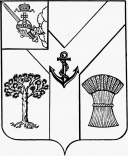 ПРЕДСТАВИТЕЛЬНОЕ СОБРАНИЕМЕЖДУРЕЧЕНСКОГО  МУНИЦИПАЛЬНОГО  ОКРУГАВОЛОГОДСКОЙ ОБЛАСТИРЕШЕНИЕот 26.03.2024 № 22с. ШуйскоеО внесении изменений в решение от 31.10.2022 № 36«Об утверждении Положения о порядке и условиях приватизации муниципального имущества  Междуреченского муниципального округа Вологодской области» С целью приведения муниципальных правовых актов Междуреченского муниципального округа в соответствие с действующим законодательством, соответствия требованиям юридической техники, Представительное Собрание округа РЕШИЛО:Внести в решение от 31.10.2022 № 36 «Об утверждении Положения о порядке и условиях приватизации муниципального имущества  Междуреченского муниципального округа Вологодской области» изменение, дополнив в преамбуле решения слова «постановлением Правительства Российской Федерации от 27 августа 2012 года N 860 "Об организации и проведении продажи государственного или муниципального имущества в электронной форме"» словами «, постановлением Правительства Российской Федерации от 26 декабря 2005 года № 806 «Об утверждении Правил разработки прогнозных планов (программ) приватизации государственного и муниципального имущества и внесении изменений в Правила подготовки и принятия решений об условиях приватизации федерального имущества», законом области от 9 июня 2003 года № 898-ОЗ «О приватизации имущества, находящегося в собственности Вологодской области»»;Внести в Положение о порядке и условиях приватизации муниципального имущества  Междуреченского муниципального округа Вологодской области, утвержденное решением Представительного Собрания от 31.10.2022 № 36 (далее – Положение), следующие изменения:Пункт 3 главы 2 Положения дополнить подпунктом 4 следующего содержания:«4) утверждает отчет о результатах приватизации муниципального имущества за прошедший год одновременно с проектом решения об исполнении бюджета округа за отчетный финансовый год.»;Подпункты 3 и 4 пункта 4 главы 2 Положения изложить в следующей редакции:«3) ежегодно не позднее 1 февраля представляет информацию о результатах приватизации муниципального имущества за прошедший год в соответствии с формой отчета об итогах исполнения прогнозных планов (программ) приватизации государственного и муниципального имущества, утвержденной постановлением Правительства Российской Федерации от 26 декабря 2005 года  806 «Об утверждении Правил разработки прогнозных планов (программ) приватизации государственного и муниципального имущества и внесении изменений в Правила подготовки и принятия решений об условиях приватизации федерального имущества», в орган по управлению имуществом Вологодской области в целях дальнейшего ее представления в уполномоченный федеральный орган исполнительной власти;4) ежегодно не позднее 1 марта представляет в Представительное Собрание отчет о результатах приватизации муниципального имущества за прошедший год одновременно с проектом решения Представительного Собрания об исполнении бюджета округа за отчетный финансовый год, включающий перечень приватизированного муниципального имущества с указанием с указанием способа, срока и цены сделки приватизации, а также информацию в соответствии с формами отчетов об итогах исполнения прогнозных планов (программ) приватизации государственного и муниципального имущества и итогах приватизации имущества, включенного в перечень муниципального имущества, сформированный и утвержденный в порядке, предусмотренном Федеральным законом от 21 декабря 2001 года № 178-ФЗ «О приватизации государственного и муниципального имущества», утверждаемыми Правительством Российской Федерации;»;2.3. Дополнить Положение главой 3.1. следующего содержания:«Глава 3.1.  ПЛАНИРОВАНЕИЕ ПРИВАТИЗАЦИИ  МУНИЦИПАЛЬНОГО ИМУЩЕСТВА7.1. Планирование приватизации муниципального имущества осуществляется путем разработки и утверждения прогнозного плана приватизации муниципального имущества (далее – план приватизации).Разработка плана приватизации осуществляется в соответствии с:- Ежегодным посланием Президента Российской Федерации Федеральному Собранию Российской Федерации, а также с принятыми Президентом Российской Федерации решениями в сфере приватизации; - утвержденной Правительством Российской Федерации программой социально-экономического развития Российской Федерации на среднесрочную перспективу, прогнозом социально-экономического развития Российской Федерации на очередной финансовый год и среднесрочную перспективу; - программами и задачами, определенными органами местного самоуправления Междуреченского муниципального округа.План приватизации должен содержать:- перечень сгруппированного по видам экономической деятельности муниципального имущества, приватизация которого планируется в плановом периоде (унитарных предприятий, акций акционерных обществ и долей в уставных капиталах обществ с ограниченной ответственностью, находящихсяМуниципальной собственности, иного имущества, составляющего казну), с указанием характеристики соответствующего сведения об акционерных обществах и обществах с ограниченной ответственностью, акции, доли в уставных капиталах которых в соответствии с решениями органов местного самоуправления подлежат внесению в уставный капитал иных акционерных обществ;- сведения об ином имуществе, составляющем казну муниципального образования, которое подлежит внесению в уставный капитал акционерных прогноз объемов поступлений в бюджет Междуреченского муниципального округа в результате исполнения программы приватизации, рассчитанный в соответствии с общими требованиями к методике прогнозирования поступлений доходов в бюджеты бюджетной системы Российской Федерации и общими требованиями к методике прогнозирования поступлений по источникам финансирования дефицита бюджета, установленными Правительством Российской Федерации, с разбивкой по годам.Разработка плана приватизации на плановый период осуществляется администрацией.Приватизация муниципального имущества, не включенного в план приватизации, не допускается.7.2. Органы местного самоуправления Междуреченского муниципального округа, муниципальные унитарные предприятия, а также акционерные общества и общества с ограниченной ответственностью, акции, доли в уставных капиталах которых находятся в муниципальной собственности, иные юридические лица и граждане вправе направлять в администрацию до 1 июня текущего года свои предложения о приватизации муниципального имущества в очередном году.В целях определения муниципального имущества для включения в план приватизации администрацией проводится анализ следующих условий в отношении таких объектов:а) отсутствие востребованности муниципального имущества муниципальными учреждениями и предприятиями, органами местного самоуправления Междуреченского муниципального округа;б) наличие кадастровых сведений об основных характеристиках объекта недвижимости, в том числе подтверждающих регистрацию права муниципальной собственности на объект недвижимости;в) ликвидность муниципального имущества;г) наличие установленных ограничений (обременений) в использованиимуниципального имущества;д) превышение доходов, ожидаемых от отчуждения муниципального имущества, над расходами, связанными с подготовкой к приватизации.При включении муниципального имущества в перечень, предусмотренный абзацем седьмым настоящей главы, в соответствующем перечне указываются:а) для муниципальных унитарных предприятий - наименование и местонахождения;б) для акций акционерных обществ, находящихся в муниципальной собственности:- наименование и место нахождения акционерного общества;- доля принадлежащих Междуреченскому муниципальному округу акций в общем количестве акций акционерного общества либо, если доля акций менее 0,01 процента, - количество акций;- доля и количество акций, подлежащих приватизации;в) для долей в уставных капиталах обществ с ограниченной ответственностью, находящихся в муниципальной собственности:- наименование и место нахождения общества с ограниченной ответственностью;- доля в уставном капитале общества с ограниченной ответственностью,принадлежащая Междуреченскому муниципальному округу и подлежащая приватизации;г) для иного имущества - наименование, местонахождение, кадастровый номер (для недвижимого имущества) и назначение имущества.В случае если объект иного имущества является объектом культурногонаследия, включенным в единый государственный реестр объектов культурного наследия (памятников истории и культуры) народов РоссийскойФедерации, либо объектом речного порта, дополнительно указывается информация об отнесении его к объектам культурного наследия в соответствии с Федеральным законом от 25.06.2002 № 73-ФЗ "Об объектах культурного наследия (памятниках истории и культуры) народов РоссийскойФедерации" либо объектам речного порта.7.3. Проект решения Представительного Собрания об утверждении плана приватизации (далее – проект решения) вносится администрацией на рассмотрение Представительного Собрания в срок до 1 ноября, либо одновременно с проектом бюджета округа.Одновременно с проектом решения об утверждении плана приватизации направляются следующие сведения о муниципальном имуществе, включаемом в план приватизации:а) финансовые показатели деятельности муниципальных унитарных предприятий за два предшествовавших года: величина уставного фонда, объем выручки от реализации продукции (выполнения работ, оказания услуг), чистая прибыль, часть чистой прибыли, перечисленная в бюджет округа;б) сведения о задолженности в бюджет округа муниципальных унитарных предприятий на 1 июля текущего года;в) дивиденды, часть прибыли, перечисленные в бюджет округа по акциям или долям в уставных капиталах хозяйственных обществ за два предшествовавших года;г) год приобретения в муниципальную собственность (создания) приватизируемого муниципального имущества;д) площадь земельного участка, входящего в состав приватизируемого муниципального имущества.7.4. Представительное Собрание рассматривает проект решения и утверждает план приватизации не позднее 10 рабочих дней до начала планового периода.7.5. Со дня утверждения плана приватизации и до дня государственной регистрации созданного хозяйственного общества муниципальное унитарное предприятие без согласия собственника его имущества не вправе:- сокращать численность работников указанного муниципального унитарного предприятия;- совершать сделки (несколько взаимосвязанных сделок), цена которыхпревышает 5 процентов балансовой стоимости активов указанного муниципального унитарного предприятия на дату утверждения его последнего балансового отчета или более чем в 10 раз превышает установленный федеральным законом минимальный размер уставного фонда муниципального унитарного предприятия, а также сделки (несколько взаимосвязанных сделок), связанные с возможностью отчуждения прямо или косвенно имущества, стоимость которого превышает 5 процентов балансовой стоимости активов указанного муниципального унитарного предприятия на дату утверждения его последнего балансового отчета или более чем в 10 раз превышает установленный федеральным законом минимальный размер уставного фонда муниципального унитарного предприятия;- получать кредиты;- осуществлять выпуск ценных бумаг;- выступать учредителем хозяйственных товариществ или обществ, а также приобретать и отчуждать акции (доли) в уставном (складочном) капитале хозяйственных товариществ или обществ.7.6. Внесение изменений в утвержденный план приватизации осуществляется в порядке, установленном настоящим Положением для ее разработки.»;2.4. Дополнить Положение главой 3.2. следующего содержания:«Глава 3.1.  ИНФОРМАЦИЯ О РЕЗУЛЬТАТАХ ПРИВАТИЗАЦИИ  МУНИЦИПАЛЬНОГО ИМУЩЕСТВА	7.7. Администрация ежегодно не позднее 1 февраля представляет информацию о результатах приватизации муниципального имущества за прошедший год в соответствии с формой отчета об итогах исполнения прогнозных планов (программ) приватизации государственного и муниципального имущества, утвержденной постановлением Правительства Российской Федерации от 26 декабря 2005 года  806 «Об утверждении Правил разработки прогнозных планов (программ) приватизации государственного и муниципального имущества и внесении изменений в Правила подготовки и принятия решений об условиях приватизации федерального имущества», в орган по управлению имуществом Вологодской области в целях дальнейшего ее представления в уполномоченный федеральный орган исполнительной власти.7.8. Отчет о результатах приватизации муниципального имущества за прошедший год (далее – отчет о результатах приватизации) вносится ежегодно не позднее 1 марта на утверждение в Представительное Собрание администрацией одновременно с годовым отчетом об исполнении бюджета округа.В отчет о результатах приватизации включаются следующие сведения:- перечень приватизированных в отчетном году имущественных комплексов муниципальных унитарных предприятий, акций (долей) хозяйственных обществ и иной муниципальной собственности с указанием способа приватизации, балансовой стоимости приватизируемого муниципального имущества, номинальной стоимости реализуемых акций и цены сделок;- размер денежных средств, полученных в результате приватизации муниципального имущества в отчетном году и поступивших в бюджет округа.Представительное Собрание утверждает отчет о результатах приватизации не позднее 1 апреля года, следующего за отчетным.»;2.5. В абзаце первом пункта 5 Положения:2.5.1. слова «Междуреченского муниципального округа https://mezhdurechenskij-r19.gosweb.gosuslugi.ru» дополнить словами «(далее – официальный сайт Междуреченского муниципального округа в сети «Интернет»);2.5.2. слова «(далее – сайт в сети «Интернет»)» заменить словами «(далее – официальный сайт Российской Федерации в информационно-телекоммуникационной сети «Интернет» www.torgi.gov.ru)»;2.6. Пункт 6 Положения  изложить в следующей редакции:«6. Размещение информации, указанной в пункте 5 настоящего Положения, на официальном сайте Российской Федерации в информационно-телекоммуникационной сети «Интернет» www.torgi.gov.ru осуществляется в соответствии с регламентом государственной информационной системы «Официальный сайт Российской Федерации в информационно-телекоммуникационной сети «Интернет» www.torgi.gov.ru», утвержденным приказом Казначейства России от 2 декабря 2021 года № 38н, с учетом положений статей 101 и 15 Федерального закона № 178-ФЗ.Порядок размещения информации, указанной в пункте 5 настоящего Положения, на официальном сайте Междуреченского муниципального округа в сети «Интернет» определяется Администрацией с учетом положений статей 101 и 15 Федерального закона № 178-ФЗ.»;2.7. Пункт 7 Положения признать утратившим силу.           3. Настоящее решение подлежит официальному опубликованию в газете «Междуречье» и размещению на сайте Междуреченского муниципального округа в информационно-телекоммуникационной сети «Интернет».                                          Ю.М. Бойнес                             А.А.ТитовПредседатель Представительного                                   Собрания Междуреченского  муниципального округа            Глава Междуреченского муниципального округа                              